Fecha de entrega: Martes 13 de Octubre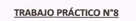 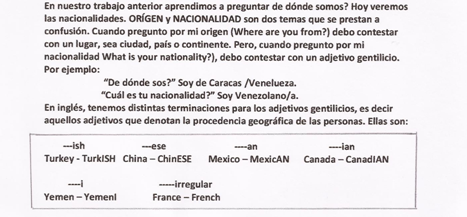 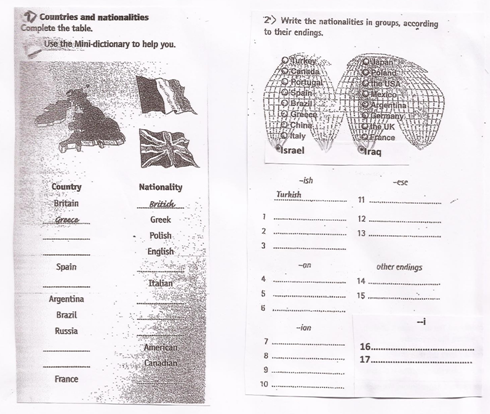 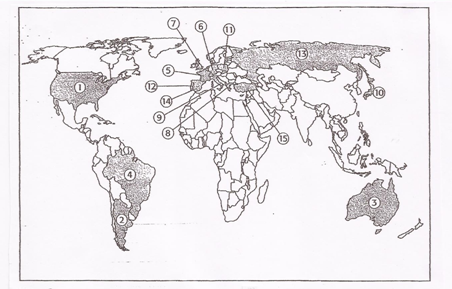 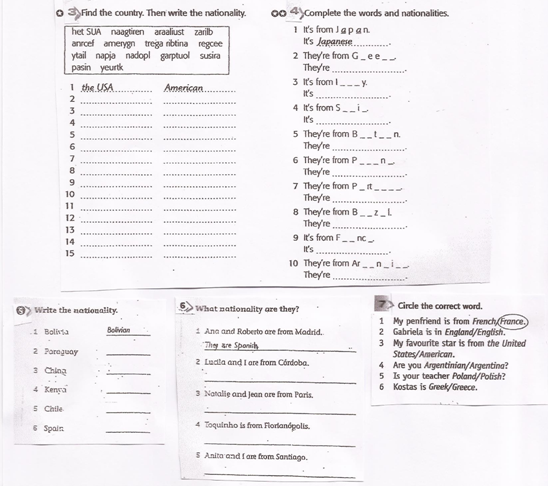 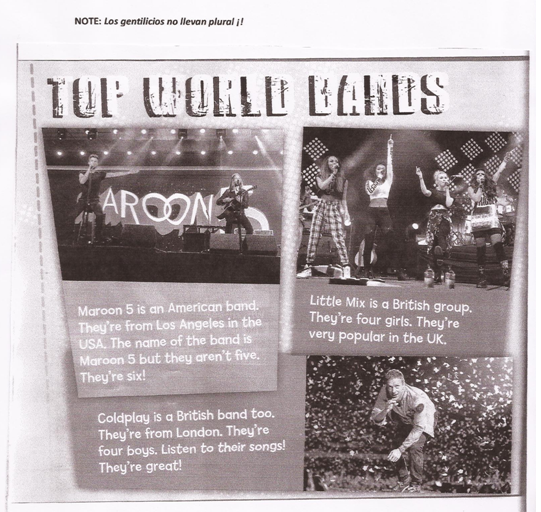 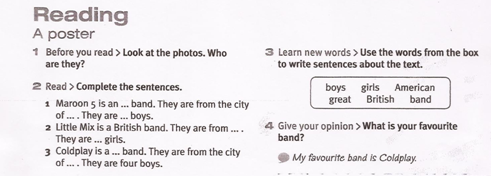 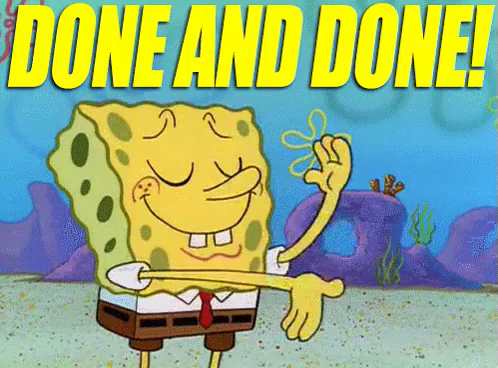 